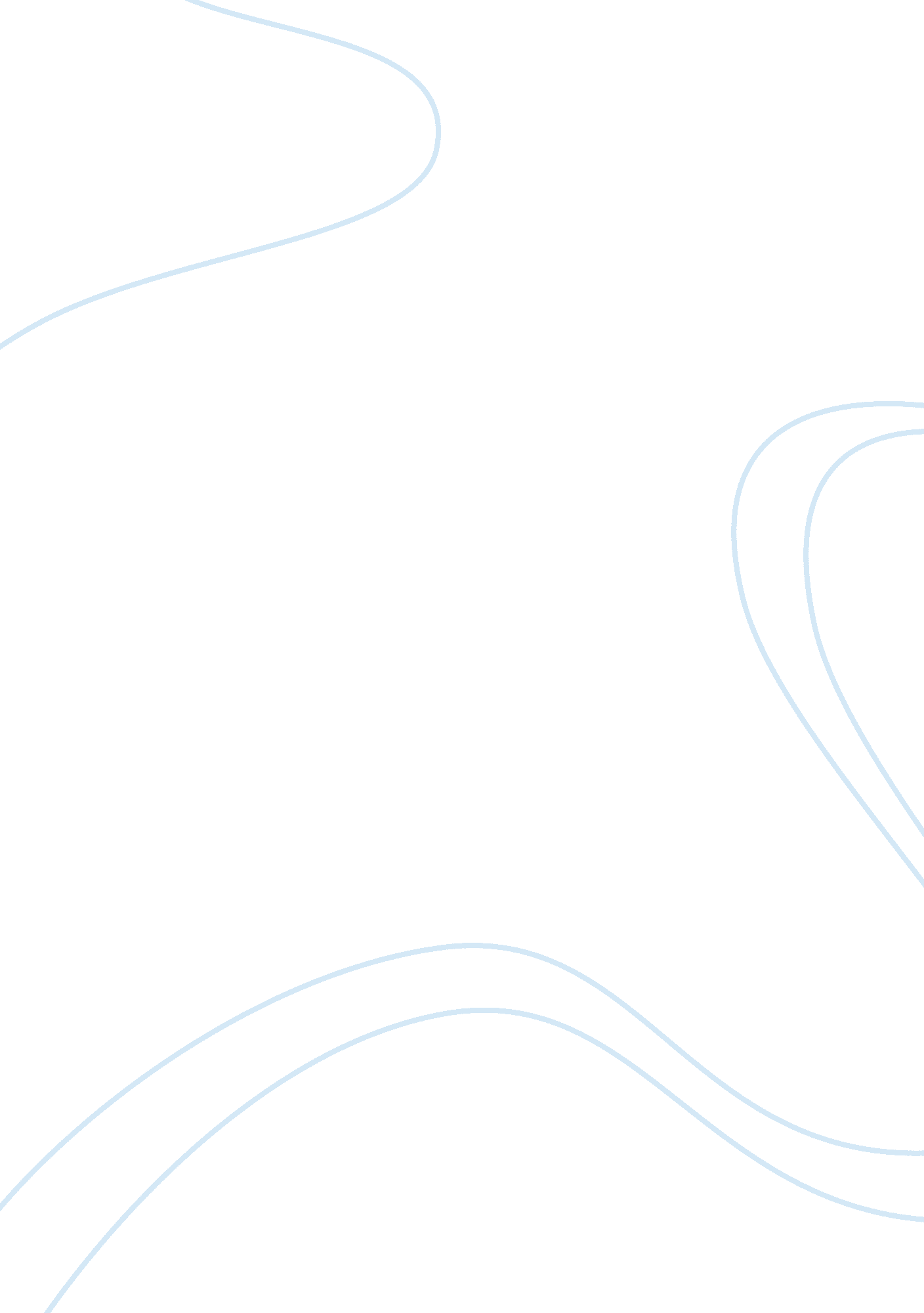 Public administration, the constitutionPolitics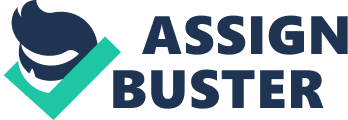 It is true that states and localities have faced significant changes regarding the relations between them. More coalitions have been formed due to internal and external political conditions of countries. The cultures of Western countries are also becoming more and more diverse with the passage of time and this is also putting an impact on the relations between people living in those countries. Terrorism has risen in the past decade on a great account. 
The Constitution 
Article 1: 
The article 1 of the United States constitution mainly deals with the government structure, legislative powers, legislative responsibilities of the members of the Senate and the House of Representatives, and constitutional and taxation activities of the states. This article provides a solid foundation on which the structure of the government is formed and legal responsibilities and restrictions are communicated to the officials. 
Article 2: 
Article 2 of the constitution mainly talks about the executive and legislative powers of the President of the United States. Section 4 is a little different as it talks about the factors that can lead to the termination of services of all government officials including the President. 